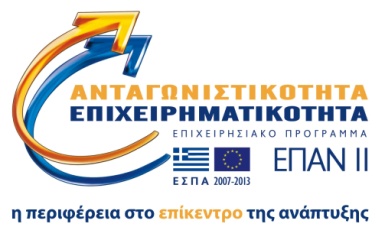 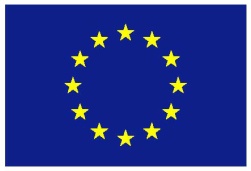 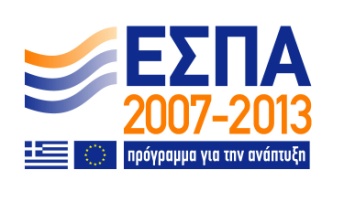 ΠΡΟΧΕΙΡΟΣ ΕΠΑΝΑΛΗΠΤΙΚΟΣ ΜΕΙΟΔΟΤΙΚΟΣ ΔΙΑΓΩΝΙΣΜΟΣΤΟΥ ΕΡΓΟΥ με τίτλο:«ΣΥΝΕΡΓΑΣΙΑ 2011-ΠΑΝΕΠΙΣΤΗΜΙΟ ΘΕΣΣΑΛΙΑΣ- Χρήση αντιμικροβιακών ουσιών για την πρόληψη και θεραπεία των κοινών ασθενειών των εκτρεφόμενων ιχθύων και αξιολόγηση της αποτελεσματικότητας και ασφάλειας τους»Κωδικός Έργου: 4636Δαπάνες ΑναλωσίμωνΟΚΤΩΒΡΙΟΣ  2014ΠΑΝΕΠΙΣΤΗΜΙΟ ΘΕΣΣΑΛΙΑΣ – ΕΠΙΤΡΟΠΗ ΕΡΕΥΝΩΝΤαχ. Δ/νση             : Γιαννιτσών & ΛαχανάΤαχ. Κώδικας	: 38 334Πληροφορίες	: Κος Κοντός Θεόδωρος	: 24210 06413	: 24210 74572Αρ. πρωτ.:19736 Βόλος, 03/10/2014Συνημμένα:  Τέσσερα (4)Παραρτήματα (Α, Β, Γ, Δ)ΠΡΟΧΕΙΡΟΣ ΕΠΑΝΑΛΗΠΤΙΚΟΣ ΔΙΑΓΩΝΙΣΜΟΣμε τίτλοΔαπάνες ΑναλωσίμωνΠαρακαλούμε να μας καταθέσετε κλειστές οικονομικές προσφορές που να ικανοποιούν τουλάχιστον τις απαιτήσεις οι οποίες καταγράφονται στην παρούσα προκήρυξη πρόχειρου διαγωνισμού.Αντικείμενο Διαγωνισμού- ΣτόχοςΣκοπός του επαναληπτικού  διαγωνισμού είναι η Προμήθεια Αναλωσίμων του έργου «ΣΥΝΕΡΓΑΣΙΑ 2011-ΠΑΝΕΠΙΣΤΗΜΙΟ ΘΕΣΣΑΛΙΑΣ- Χρήση αντιμικροβιακών ουσιών για την πρόληψη και θεραπεία των κοινών ασθενειών των εκτρεφόμενων ιχθύων και αξιολόγηση της αποτελεσματικότητας και ασφάλειας τους» (βλέπε αναλυτικά Παράρτημα Α’).ΠροϋπολογισμόςΗ προϋπολογισμένη δαπάνη ανέρχεται στο ποσό των δεκαπέντε χιλιάδων τριακοσίων ευρώ (15.300,00 €) συμπεριλαμβανομένου του ΦΠΑ.Το ποσό θα καλυφθεί στα πλαίσια του έργου «ΣΥΝΕΡΓΑΣΙΑ 2011-ΠΑΝΕΠΙΣΤΗΜΙΟ ΘΕΣΣΑΛΙΑΣ- Χρήση αντιμικροβιακών ουσιών για την πρόληψη και θεραπεία των κοινών ασθενειών των εκτρεφόμενων ιχθύων και αξιολόγηση της αποτελεσματικότητας και ασφάλειας τους», από τον Ειδικό Λογαριασμό Κονδυλίων Έρευνας του Πανεπιστημίου Θεσσαλίας (ΕΛΚΕ).Προθεσμία Υποβολής ΠροσφορώνΟι προσφορές μπορούν να υποβληθούν μέχρι  Δευτέρα  3 Νοεμβρίου 2014 και ώρα 14.00Τρόπος Παράδοσης ΠροσφορώνΟι προσφορές μπορούν να κατατεθούν:Με απευθείας παράδοση στον τόπο παράδοσης που ορίζεται στην Παράγραφο 5 της παρούσας προκήρυξης.Μέσω ΕΛΤΑ με συστημένη επιστολή.Μέσω COURIER.Στις περιπτώσεις II και III η Επιτροπή Ερευνών του Πανεπιστημίου Θεσσαλίας δεν έχει καμία απολύτως ευθύνη για την έγκαιρη και σωστή παράδοση των τευχών του διαγωνισμού.Τόπος Παράδοσης ΠροσφορώνΕργαστήριο Ιχθυολογίας-Ιχθυοπαυολογίας, Τμήμα Κτηνιατρικής Πανεπιστήμιο ΘεσσαλίαςΤρικάλων 224, 431 00 ΚαρδίτσαΥπόψη κας Φωτεινής Αθανασοπούλου Τηλ. 24410 66045, 24410 66008, 24410 66016ΟδηγίεςΣτην προσφορά θα πρέπει να αναφέρεται ευκρινώς η φράση:ΠΡΟΣΦΟΡΑ ΓΙΑ ΤΟΝ ΠΡΟΧΕΙΡΟ ΕΠΑΝΑΛΗΠΤΙΚΟ ΔΙΑΓΩΝΙΣΜΟ ΤΟΥ ΕΡΓΟΥ «ΣΥΝΕΡΓΑΣΙΑ 2011-ΠΑΝΕΠΙΣΤΗΜΙΟ ΘΕΣΣΑΛΙΑΣ- Χρήση αντιμικροβιακών ουσιών για την πρόληψη και θεραπεία των κοινών ασθενειών των εκτρεφόμενων ιχθύων και αξιολόγηση της αποτελεσματικότητας και ασφάλειας τους»Προμήθεια αναλωσίμων  Οι προσφορές θα γίνουν με βάση τουλάχιστον της προδιαγραφές που αναφέρονται στο «Πίνακα Τεχνικών Προδιαγραφών» του Παραρτήματος Α’.Οι προσφορές πρέπει να έχουν ισχύ για τουλάχιστον τριάντα (30) ημέρες και να αναφέρουν χρόνο παράδοσης και διάρκεια εγγύησης.Το Πανεπιστήμιο Θεσσαλίας δεν φέρει καμία ευθύνη για την περίπτωση ακύρωσης του διαγωνισμού.O μειοδότης οφείλει να παραδώσει το σύνολο των υπό προμήθεια αναλωσίμων ειδών  σε χρονικό διάστημα 90 ημερών από την υπογραφή της σχετικής σύμβασης.Οι υποψήφιοι οφείλουν να υποβάλλουν προσφορά σε ΕΥΡΩ (€) για το σύνολο των υπό προμήθεια ειδών ή για κάθε έναν από τους ζητούμενους ΠΙΝΑΚΕΣ των υπό προμήθεια  ειδών, (ΠΙΝΑΚΑΣ Α έως ΠΙΝΑΚΑΣ Ι) επί ποινή απόρριψης, και δεν μπορούν να υποβάλλουν προσφορές για μέρος αυτών.Ο ανάδοχος αναλαμβάνει με δικά του έξοδα την παράδοση της ποσότητας στις υπηρεσίες και τα Τμήματα που θα του υποδεικνύονται κάθε φορά από το Πανεπιστήμιο Θεσσαλίας και το οποίο βρίσκεται στην Καρδίτσα. 	7	Δικαιολογητικά ΣυμμετοχήςΣτο φάκελο αυτό τοποθετούνται τα κατωτέρω δικαιολογητικά συμμετοχής:α. Ο διαγωνιζόμενος υποχρεούται να καταθέσει με την προσφορά του υπεύθυνη δήλωση, στην οποία να δηλώνονται οι ασφαλιστικοί φορείς κύριας και επικουρικής ασφάλισης, στους οποίους είναι ασφαλισμένοι οι εργοδότες και οι εργαζόμενοι στην επιχείρηση.   β. Πιστοποιητικό που εκδίδεται από αρμόδια, κατά περίπτωση, Αρχή (IKA, TEBE κ.λ.π.) από το οποίο να προκύπτει ότι είναι ενήμεροι ως προς τις υποχρεώσεις τους που αφορούν τις εισφορές κοινωνικής ασφάλισης (κύριας και επικουρικής εργαζομένων και εργοδοτών) και ως προς τις φορολογικές υποχρεώσεις τους κατά την ημερομηνία διενέργειας του διαγωνισμού.γ. Υπεύθυνη δήλωση του N. 1599/1986, στην οποία ο προσφέρων θα δηλώνει:1. Εάν έχει αποκλεισθεί η συμμετοχή του σε διαγωνισμούς του δημοσίου.2. Εάν έχει κηρυχθεί έκπτωτος από ανάθεση παρόμοιου έργου.3. Οι τυχόν νομικοί περιορισμοί λειτουργίας της επιχείρησης.4.Eάν έχει υποπέσει σε σοβαρό παράπτωμα κατά την άσκηση της επαγγελματικής του δραστηριότητας.5. H συνέπεια της επιχείρησης όσον αφορά την εκπλήρωση των συμβατικών της υποχρεώσεων, όσον και των υποχρεώσεων της προς Υπηρεσίες του Δημοσίου Τομέα.6. Εάν έχουν κάνει ψευδείς ή ανακριβείς δηλώσεις κατά την παροχή πληροφοριών που ζητούνται από την Υπηρεσία.7. Ότι η προφορά συντάχθηκε σύμφωνα με τους όρους της παρούσας διακήρυξης,  της οποίας έλαβε γνώση.8. Ότι αποδέχεται ανεπιφύλακτα τους όρους της παρούσας διακήρυξης.9. Ότι παραιτείται από κάθε δικαίωμα αποζημίωσης για την οποιαδήποτε απόφαση του Π.Θ., ιδίως της αναβολής ή της ακύρωσης του διαγωνισμού. δ. Πιστοποιητικό του οικείου Επιμελητηρίου, με το οποίο θα πιστοποιείται αφενός η εγγραφή τους σε αυτό και το ειδικό επάγγελμα τους, κατά την ημέρα διενέργειας του διαγωνισμού έκδοσης του τελευταίου εξαμήνου.ε. Επίσης ο φάκελος των δικαιολογητικών συμμετοχής εκτός των παραπάνω πρέπει να περιέχει και τα νομιμοποιητικά έγγραφα κάθε συμμετέχοντος, όπως το ΦEK  ίδρυσης και τις τροποποιήσεις του (για διαγωνιζομένους με μορφή A.E. & E.Π.E.) επικυρωμένο αντίγραφο ή απόσπασμα του καταστατικού των διαγωνιζομένων και των εγγράφων τροποποιήσεών του (για O.E. & E.E.).Στοιχεία και έγγραφα από τα οποία πρέπει να προκύπτουν τα μέλη του Δ.Σ., τα υπόλοιπα πρόσωπα που έχουν δικαίωμα να δεσμεύουν με την υπογραφή τους την E.E. και τα έγγραφα νομιμοποίησης αυτών, αν αυτό δεν προκύπτει ευθέως από το καταστατικό, αναλόγως με την νομική μορφή των εταιρειών ή κάθε άλλου νομικού προσώπου.στ. Απόσπασμα Ποινικού Μητρώου, έκδοσης του τελευταίου τριμήνου.Υπόχρεοι στην προσκόμιση ποινικού μητρώου είναι:Φυσικά πρόσωπα Ομόρρυθμοι εταίροι και διαχειριστές O.E. και E.E.Διαχειριστές E.Π.E.Πρόεδρος, διευθύνων σύμβουλος  για A.E.Σε κάθε άλλη περίπτωση νομικού προσώπου, οι νόμιμοι εκπρόσωποί του.Η με αριθμ. Πρωτ. 24359/ΔΙΑΔΠ/Α/30-10-2006 εγκύκλιος του ΥΠΕΣΔΑ (τηλ. του ΥΠΕΣΔΑ για σχετικές πληροφορίες 210-3393152), εξαιρεί από την αυτεπάγγελτη αναζήτηση το συγκεκριμένο παραπάνω δικαιολογητικό (ποινικό μητρώο) όταν πρόκειται για συμμετοχή σε διαγωνισμούς προμηθειών κ.λ.π. του δημοσίου.Υποβολή δικαιολογητικού ύστερα από τη ημερομηνία υποβολής της προσφοράς δεν είναι δυνατή.8 	Τρόπος ΑξιολόγησηςΗ επιλογή θα γίνει με βάση το κριτήριο της συμφερότερης προσφοράς. Τα στοιχεία με βάση τα οποία θα αξιολογηθούν οι προσφορές είναι:Τεχνική αρτιότητα- Επάρκεια λύσηςΟικονομικά συμφέρουσα λύσηΥποστήριξη /συντήρηση /εγγύηση9	Αποσφράγιση- ΑξιολόγησηΗ αποσφράγιση και αξιολόγηση των προσφορών θα γίνει από αρμόδια επιτροπή Τρίτη 4 Νοεμβρίου 2014 και ώρα 13.00 στην ΚΑΡΔΙΤΣΑ – ΤΜΗΜΑ ΚΤΗΝΙΑΤΡΙΚΗΣ - ΕΡΓΑΣΤΗΡΙΟ ΙΧΘΥΟΛΟΓΙΑΣ-ΙΧΘΥΟΠΑΘΟΛΟΓΙΑΣ, ΤΡΙΚΑΛΩΝ 224, 43 00 (τηλ. 24410 66045, 66016, 66008). 10	Τρόπος πληρωμής                                                                                                                                  Η πληρωμή θα γίνεται τμηματικά με βάση τα παραστατικά του αναδόχου και την παραλαβή των ειδών από την αρμόδια επιτροπή παραλαβής του έργου και με δεδομένη την ομαλή χρηματοδότηση από τον αρμόδιο φορέα.11	ΕγγυήσειςΕγγυητικές επιστολέςΟι εγγυητικές επιστολές εκδίδονται από πιστωτικά ιδρύματα ή άλλα νομικά πρόσωπα που λειτουργούν νόμιμα στα κράτη-μέλη της Ευρωπαϊκής Ένωσης και έχουν σύμφωνα με τα ισχύοντα το δικαίωμα αυτό. Τα αντίστοιχα έγγραφα των εγγυήσεων, αν δεν είναι διατυπωμένα στην Ελληνική γλώσσα, θα συνοδεύονται από επίσημη μετάφρασή της.Με την εγγυητική επιστολή – που αποτελεί αυτοτελή σύμβαση – το πιστωτικό ίδρυμα αναλαμβάνει την υποχρέωση να καταβάλει ορισμένο ποσό με μόνη τη δήλωση εκείνου, της τον οποίο απευθύνεται, χωρίς να μπορεί να ερευνά, ούτε αν πράγματι υπάρχει ή αν είναι νόμιμη η απαίτηση (κύρια οφειλή).Στην περίπτωση κοινοπραξίας ή ένωσης εταιριών οι εγγυητικές επιστολές πρέπει να είναι κοινές υπέρ όλων των μελών της κοινοπραξίας ή της ένωσης.1. Εγγυητική επιστολή καλής εκτέλεσης της σύμβασηςΟ μειοδότης προμηθευτής υποχρεούται να προσκομίσει Γραμμάτιο Παρακαταθήκης του Ταμείου Παρακαταθηκών και Δανείων ή Εγγυητική Επιστολή αναγνωρισμένης Τράπεζας, σύμφωνη με το υπόδειγμα του ΠΑΡΑΡΤΗΜΑΤΟΣ Δ’ της παρούσας, το ύψος της οποίας αντιστοιχεί σε ποσοστό 10% της συνολικής συμβατικής αξίας, χωρίς Φ.Π.Α. Επισημαίνεται ότι ο χρόνος ισχύος της εγγυητικής επιστολής καλής εκτέλεσης της υπό υπογραφή σύμβασης πρέπει να είναι της μήνας μετά τη λήξη του χρόνου ισχύος της προσφοράς.12	Γενικοί ΌροιΑπαγόρευση υποκαταστάσεως στη σύμβασηΑπαγορεύεται η από τον μειοδότη προμηθευτή υποκατάσταση οποιουδήποτε τρίτου στη σύμβαση που θα υπογραφεί μεταξύ αυτού και του Πανεπιστημίου Θεσσαλίας.Ανωτέρα βίαΣε περίπτωση ανωτέρας βίας, η απόδειξη αυτής βαρύνει εξ ολοκλήρου τον προμηθευτή, ο οποίος υποχρεούται μέσα σε δέκα εργάσιμες μέρες από τότε που συνέβησαν τα περιστατικά που συνιστούν την ανωτέρα βία να τα αναφέρει εγγράφως και να προσκομίσει στον Ειδικό Λογαριασμό Κονδυλίων Έρευνας του Πανεπιστημίου Θεσσαλίας τα απαραίτητα αποδεικτικά στοιχεία. Ενστάσεις - προσφυγέςΕνστάσεις - προσφυγές υποβάλλονται για τους λόγους και με την διαδικασία που προβλέπεται από το άρθρο 15 του Π.Δ. - 118/07. Επισημαίνεται ότι η προβλεπόμενη στο Νόμο υποχρεωτική κοινοποίηση ενστάσεως εναντίον προμηθευτού σε διαγωνισμό πρέπει να γίνεται από τον ενιστάμενο προμηθευτή  σε κείνο κατά του οποίου αυτή στρέφεται, εντός της προθεσμίας υποβολής της σχετικής ενστάσεως. (Γνωμ. Νομ. Συμβ. του Κράτους 205/91 εις Νομ. Δελτ. 1991)Σε διαφορετική περίπτωση η ένσταση κρίνεται από την αρμόδια Επιτροπή Ενστάσεων ως απαράδεκτη. (Γνωμ. Νομ. Συμβ. του Κράτους 251/00)                                                 Ο ΠΡΥΤΑΝΗΣ ΤΟΥ ΠΑΝΕΠΙΣΤΗΜΙΟΥ ΘΕΣΣΑΛΙΑΣ	                                                                               Καθ. Γεώργιος Κ. ΠετράκοςΠΑΡΑΡΤΗΜΑ Α’(ΠΙΝΑΚΑΣ ΤΕΧΝΙΚΩΝ ΠΡΟΔΙΑΓΡΑΦΩΝ)ΠΙΝΑΚΑΣ Α (Αναλώσιμα Ιστολογίας)ΠΙΝΑΚΑΣ Β (Αναλώσιμα Ιστολογίας)ΠΙΝΑΚΑΣ Γ (ΕΛΑΙΑ)ΠΙΝΑΚΑΣ Η(Μικροβιολογικά – Μοριακά)ΠΙΝΑΚΑΣ Θ(Μικροβιολογικά – Μοριακά)ΠΙΝΑΚΑΣ Ι(Υλικά Δεξαμενών)ΠΑΡΑΡΤΗΜΑ Β’(ΑΞΙΟΛΟΓΗΣΗ ΠΡΟΣΦΟΡΩΝ)ΑΞΙΟΛΟΓΗΣΗ ΠΡΟΣΦΟΡΩΝ ΜΕ ΚΡΙΤΗΡΙΟ ΚΑΤΑΚΥΡΩΣΗΣ ΤΗ ΣΥΜΦΕΡΟΤΕΡΗ ΠΡΟΣΦΟΡΑΓια την επιλογή της συμφερότερης προσφοράς αξιολογούνται μόνο οι προσφορές που έχουν κριθεί τεχνικά αποδεκτές και είναι σύμφωνες με τους λοιπούς όρους της Διακήρυξης.Συμφερότερη προσφορά είναι εκείνη που παρουσιάζει το μικρότερο λόγο (Λ) της Τιμής της προσφοράς (συγκριτικής) προς τη βαθμολογία της.Για τη διαμόρφωση της συγκριτικής τιμής θα ληφθεί υπόψη η Τιμή προσφοράς, το κόστος εγκατάστασης και λειτουργίας αν και όπως προβλέπεται από την Τεχνική Προδιαγραφή.Η συγκριτική τιμή θα προκύπτει βάσει του τύπου: Συγκριτική Τιμή = Τ + [Κ]όπου:T= τιμή προσφοράς με κρατήσεις χωρίς Φ.Π.Α.Κ= κόστος εγκατάστασης και λειτουργίας, όπου αυτό απαιτείται από το        ΠAPAPTHMA Α'  (Τεχνικές Προδιαγραφές).ΠΑΡΑΡΤΗΜΑ Γ’(ΠΙΝΑΚΑΣ ΑΞΙΟΛΟΓΗΣΗΣ ΑΝΑ ΟΜΑΔΑ)H βαθμολογία των επί μέρους στοιχείων των προσφορών είναι 100 για τις περιπτώσεις που καλύπτονται ακριβώς οι τεχνικές προδιαγραφές, H βαθμολογία αυτή αυξάνεται μέχρι 110 βαθμούς για τις περιπτώσεις που υπερκαλύπτονται οι τεχνικές προδιαγραφές. ΠΑΡΑΡΤΗΜΑ Δ’(ΕΓΓΥΗΤΙΚΕΣ ΕΠΙΣΤΟΛΕΣ)1. ΥΠΟΔΕΙΓΜΑ  ΕΓΓΥΗΤΙΚΗΣ  ΕΠΙΣΤΟΛΗΣ  ΚΑΛΗΣ ΕΚΤΕΛΕΣΗΣΟνομασία Τράπεζας …………………………..Κατάστημα                ………………………….(Δ/νση οδός -αριθμός TK fax)      Ημερομηνία έκδοσης   ……………					ΕΥΡΩ. ……………………Προς ΠANEΠIΣTHMIO ΘEΣΣAΛIAΣΕΠΙΤΡΟΠΗ ΕΡΕΥΝΩΝΑργοναυτών & Φιλελλήνων T.K. 382.21 - BόλοςΕΓΓΥΗΤΙΚΗ  ΕΠΙΣΤΟΛΗ ΚΑΛΗΣ ΕΚΤΕΛΕΣΗΣ  ΑΡ. ……  ΕΥΡΩ   ……-	Έχουμε την τιμή να σας γνωρίσουμε ότι εγγυώμεθα δια της παρούσας εγγυητικής επιστολής ανέκκλητα και ανεπιφύλακτα, παραιτούμενοι του δικαιώματος της διαιρέσεως και διζήσεως μέχρι του ποσού των ΕΥΡΩ.   …………………(και ολογράφως) …………..……….. …….  στο οποίο και μόνο περιορίζεται η υποχρέωσή μας, υπέρ  της εταιρείας ………………………………………..Δ\νση………………………………………………………….για την καλή εκτέλεση από αυτήν των όρων της με αριθμό………….σύμβασης, που υπέγραψε μαζί σας για τη προμήθεια ……………………………………προς κάλυψη αναγκών του …………….και το οποίο ποσόν καλύπτει το 10% της συμβατικής προ Φ.Π.Α. αξίας ………...ΕΥΡΩ αυτής. -	Το παραπάνω ποσό τηρούμε στη διάθεσή σας και θα καταβληθεί με μόνη τη δήλωσή σας ολικά ή μερικά χωρίς καμία από μέρος μας αντίρρηση ή ένσταση και χωρίς να ερευνηθεί το βάσιμο ή μη της απαίτησης μέσα σε τρεις (3) ημέρες από απλή έγγραφη ειδοποίησή σας.- 	Σε περίπτωση κατάπτωσης της εγγύησης το ποσό της κατάπτωσης υπόκειται στο εκάστοτε ισχύον τέλος χαρτοσήμου.-	Η παρούσα εγγύησή μας αφορά μόνο την παραπάνω αιτία και ισχύει μέχρι την επιστροφή της σ’ εμάς, οπότε γίνεται αυτοδίκαια άκυρη και δεν έχει απέναντί μας καμιά ισχύ.- 	Βεβαιούται υπεύθυνα ότι το ποσό των εγγυητικών μας επιστολών που έχουν δοθεί στο Δημόσιο και ΝΠΔΔ, συνυπολογίζοντας και το ποσό της παρούσας, δεν υπερβαίνει το όριο των εγγυήσεων που έχει καθορισθεί από το Υπουργείο Οικονομικών για την Τράπεζά μας.-Πίνακας ΑΕίδοςΠοσότηταΕνδεικτική
τιμή (ΜΕ ΦΠΑ) €Α.1Αιθανόλη10 φιάλες234Α.2Ξυλόλη10 φιάλες221,5Α.3Παραφίνη5 packs51Α.4Αντικειμενοφόρες Πλάκες (Polysine)10 packs168,3Α.5Επικαλυπτρίδες Πλάκες5 packs146,5Α.6ΚΙΤ Χρώσης Masson2 kits246Α.7ΚΙΤ Χρώσης Grocott3 kits444Α.8Methylene blue stain2  φιαλίδια46,46Α.9ΚΙΤ Χρώσης PAS3 kits444Α.10KIT MGG Quick stain (Diff quick stain KIT)3 kits444Α.11Goldner light Green stain2 kits246Α.12Ιστοκασέτες βιοψίας μεγάλες4 packs98,4Α.13Decalcifying solution5L75,28Α.14Λεπίδες Μικροτόμου10 packs910Α.15Von Kossa acc. McGee-Russel staining kit1 kit148Σύνολο Πίνακα ΑΣύνολο Πίνακα ΑΣύνολο Πίνακα Α3.923,44 €Πίνακας ΑΑΝΑΛΥΤΙΚΗ ΠΕΡΙΓΡΑΦΗ ΠΡΟΔΙΑΓΡΑΦΩΝΑΠΑΙΤΗΣΗΑΠΑΝΤΗΣΗΠΑΡΑΠΟΜΠΗ**(α)(β)(γ)(δ)(ε)Α.1Ethanol puriss. P.a., absolute, ≥99.8% (GC), molecular biology grade  Σε Πλαστική Φιάλη των 5 ltΝΑΙΑ.2Για ανάλυσηΣε Γυάλινη φιάλη των 5 ltΝΑΙΑ.3Παραφίνη, συσκευασία (pack) 2 KgΓια εγκλεισμό ιστώνΣημείο τήξεως 560CΝΑΙΑ.4Αντικειμενοφόρες πλάκες ιστολογίαςPolysine, adhesion slidesΔιαστάσεων 76 x 26 mmGrounded edgesΜε λευκό εσμύρισμα (Pure white) (όχι διάφανο ή ημιδιάφανο-Half white)Πακέτο 72 τεμαχίωνΝΑΙΑ.5Πακέτο(pack) των 10 κυτίωνΚάθε κυτίο περιέχει 100 γυάλινες επικαλυπτρίδεςΕπικαλυπτρίδες Διαστάσεων 24x50 mmΝΑΙΑ.6Κάθε KIT περιέχει:30ml Weigert hematoxylin sol. A30ml Weigert hematoxylin sol. B30ml Alcoholic picric acid30ml Phosphomolybdic Acid Solution 30ml Fuchsin ponceau30ml Aniline Blue acc. MassonΝΑΙΑ.7Κάθε KIT περιέχει:30ml chromic acid 30ml potassium metabisulphite 30ml silver nitrate 30ml Methenamine 30ml Sodium tetraborate30ml gold chloride30ml sodium thiosulphate3oml liqht greenΝΑΙΑ.8Διάλυμα methylene blueΣε Φιαλίδιο των 100mlΝΑΙΑ.9Κάθε KIT περιέχει:2,7g Periodic Acid 30ml Schiff’s Reagent30ml potassium metabisulphate30ml hydrochloride acid30ml Mayer’s hemalumΝΑΙΑ.10Κάθε KIT περιέχει:2 x 75ml Fixative 2 x 75ml Eosin2 x 75ml Thiazine staining solutionΝΑΙΑ.11Κάθε KIT περιέχει:30ml Weigert hematoxylin sol. A30ml Weigert hematoxylin sol. B30ml Alcoholic picric acid30ml Phosphomolybdic Acid Solution 30ml Fuchsin ponceau30ml liqht greenΝΑΙΑ.12Πακέτο (pack) των 500 τεμΑπό Acetyl PolymerΜε αντοχή στους διαλύτες ιστολογίας300 γωνία γραφήςΛευκού χρώματοςΔιαστάσεων (2,8 x 4,2 x 1,2 cm)ΝΑΙΑ.13Φιάλη των 5LΓια απασβεστοποίηση ιστώνΓια Ιστολογική χρήσηHCl-formic acidΝΑΙΑ.14Για μικροτόμο RM 2145Low profile blades 819Πακέτο των 50 λεπίδωνTeflon coatedΝΑΙΑ.15Κάθε KIT περιέχει:30ml Lithium carbonate30ml Ammoniacal buffer30ml Sodium thiosulphate30ml KernechtrotNAIΠίνακας ΒΕίδοςΠοσότηταΕνδεικτική
τιμή (ΜΕ ΦΠΑ) €Β.1Ακετόνη10 φιάλες104,6Β.2Φορμαλδεύδη 1 φιάλη 34,52Β.3KIT Χρώσης Gram3 kits235,74Β.4Ethyl acetate4 x 2,5L168,2Β.5Hexane4 x 2,5L150,68Β.6Carvacrol100mg78,42Β.7Rosmarinic acid100mg157,6Β.8Petroleum ether4 x 2,5L148,6Β.9Diethylether 2,5L483,24Σύνολο Πίνακα ΒΣύνολο Πίνακα ΒΣύνολο Πίνακα Β1.161,60 €Πίνακας ΒΑΝΑΛΥΤΙΚΗ ΠΕΡΙΓΡΑΦΗ ΠΡΟΔΙΑΓΡΑΦΩΝΑΠΑΙΤΗΣΗΑΠΑΝΤΗΣΗΠΑΡΑΠΟΜΠΗ**(α)(β)(γ)(δ)(ε)Β.1Puriss. P.a., ACS-ISO reagent, Ph. Eur., ≥99.5% (GC), molecular biology grade  Σε Πλαστική Φιάλη των 2,5 ltΝΑΙΒ.2Διάλυμα Φορμαλδεύδης 37%Σταθεροποιημένο με 10% ΜεθανόληΓια ανάλυσηΣε Πλαστική Φιάλη των 2,5 ltΝΑΙΒ.3Κάθε KIT περιέχει:250ml Gram′s crystal violet Solution250ml Gram′s iodine Solution250ml Gram′s Decolorizer Solution250ml Gram′s safranin SolutionΝΑΙΒ.4Ethyl acetate ή ΕtOACfor HPLC, ≥99.7%Σε φιάλη των 2,5LNAIΒ.5Hexanefor HPLC, ≥97.0% (GC)Σε φιάλη των 2,5LNAIΒ.6Carvacrolnatural, 99%, FG100mgNAIΒ.7Rosmarinic acid≥98% (HPLC), from Rosemarinus officinalis L.NAIΒ.8HPLC analysisΣε φιάλη των 2,5 LNAIΒ.9HPLC analysisΣε φιάλη των 2,5 LNAIΠίνακαςΓΠίνακαςΓΕίδος Είδος ΠοσότηταΕνδεικτική
τιμή (ΜΕ ΦΠΑ) €Ενδεικτική
τιμή (ΜΕ ΦΠΑ) €Γ.1Γ.1Αιθέριο Έλαιο μαστίχας (μαστιχέλαιο)Αιθέριο Έλαιο μαστίχας (μαστιχέλαιο)300ml1.0801.080Σύνολο Πίνακα ΓΣύνολο Πίνακα ΓΣύνολο Πίνακα ΓΣύνολο Πίνακα ΓΣύνολο Πίνακα Γ1.080 €1.080 €Πίνακας ΓΠίνακας ΓΠίνακας ΓΑΝΑΛΥΤΙΚΗ ΠΕΡΙΓΡΑΦΗ ΠΡΟΔΙΑΓΡΑΦΩΝΑΝΑΛΥΤΙΚΗ ΠΕΡΙΓΡΑΦΗ ΠΡΟΔΙΑΓΡΑΦΩΝΑΠΑΙΤΗΣΗΑΠΑΝΤΗΣΗΠΑΡΑΠΟΜΠΗ**(α)(α)(α)(β)(β)(γ)(δ)(ε)Γ.1Γ.1Γ.1Έλαιο, 300mlΈλαιο, 300mlΝΑΙΠΙΝΑΚΑΣ Δ(Τροφές)ΠΙΝΑΚΑΣ Δ(Τροφές)ΠΙΝΑΚΑΣ Δ(Τροφές)ΠΙΝΑΚΑΣ Δ(Τροφές)ΠΙΝΑΚΑΣ Δ(Τροφές)ΠΙΝΑΚΑΣ Δ(Τροφές)ΠΙΝΑΚΑΣ Δ(Τροφές)Πίνακας ΔΠίνακας ΔΕίδος Είδος ΠοσότηταΕνδεικτική
τιμή (ΜΕ ΦΠΑ) €Ενδεικτική
τιμή (ΜΕ ΦΠΑ) €Δ.1Δ.1Αυγά Γαρίδας σε άλμη 50grΑυγά Γαρίδας σε άλμη 50gr117,0017,00Δ.2Δ.2Sera Artemia Mix 18grSera Artemia Mix 18gr3031,531,5Δ.3Δ.3sera Artemia Breeding Kitsera Artemia Breeding Kit329,129,1Δ.4Δ.4Sera granuar 1.000mlSera granuar 1.000ml69090Δ.5Δ.5Sera goldy gran 250mlSera goldy gran 250ml209898Σύνολο Πίνακα ΔΣύνολο Πίνακα ΔΣύνολο Πίνακα ΔΣύνολο Πίνακα ΔΣύνολο Πίνακα Δ265,6 €265,6 €Πίνακας ΔΠίνακας ΔΠίνακας ΔΑΝΑΛΥΤΙΚΗ ΠΕΡΙΓΡΑΦΗ ΠΡΟΔΙΑΓΡΑΦΩΝΑΝΑΛΥΤΙΚΗ ΠΕΡΙΓΡΑΦΗ ΠΡΟΔΙΑΓΡΑΦΩΝΑΠΑΙΤΗΣΗΑΠΑΙΤΗΣΗΑΠΑΝΤΗΣΗΠΑΡΑΠΟΜΠΗ**(α)(α)(α)(β)(β)(γ)(γ)(δ)(ε)Δ.1Δ.1Δ.1Αυγά είδους Artemia salinaΣυσκευασία των 50gΑυγά είδους Artemia salinaΣυσκευασία των 50gΝΑΙΝΑΙΔ.2Δ.2Δ.2Αυγά είδους Artemia salinaΣυσκευασία των 18gΑυγά είδους Artemia salinaΣυσκευασία των 18gΝΑΙΝΑΙΔ.3Δ.3Δ.3Σύστημα επώασης και εκκόλαψης αυγών Artemia salinaΝα αποτελείται από στόμιο που προσαρτάται σε στόμια φιαλών του εμπορίου Το στόμιο να διαθέτει οπές υποδοχής αέραΜε πλαστική σήτα για συλλογή των ναυπλίωνΣύστημα επώασης και εκκόλαψης αυγών Artemia salinaΝα αποτελείται από στόμιο που προσαρτάται σε στόμια φιαλών του εμπορίου Το στόμιο να διαθέτει οπές υποδοχής αέραΜε πλαστική σήτα για συλλογή των ναυπλίωνΝΑΙΝΑΙΔ.4Δ.4Δ.4Για μεγάλα ψάρια όπως arowanas‚ μεγάλες κιχλίδες‚ longnose gars‚ γιγάντια γουραμης και άλλα είδη Γλυκού νερού ή θάλασσας, τα οποία απαιτούν ειδική διατροφή σε μεγάλες μερίδες.Σε συσκευασία των 1000mlΓια μεγάλα ψάρια όπως arowanas‚ μεγάλες κιχλίδες‚ longnose gars‚ γιγάντια γουραμης και άλλα είδη Γλυκού νερού ή θάλασσας, τα οποία απαιτούν ειδική διατροφή σε μεγάλες μερίδες.Σε συσκευασία των 1000mlΝΑΙΝΑΙΔ.5Δ.5Δ.5Σε συσκευασία των 250mlΓια ψάρια του κρύου νερού.Σε μορφή PelletΣε συσκευασία των 250mlΓια ψάρια του κρύου νερού.Σε μορφή PelletΝΑΙΝΑΙΠΙΝΑΚΑΣ Ε (Φάρμακα)ΠΙΝΑΚΑΣ Ε (Φάρμακα)ΠΙΝΑΚΑΣ Ε (Φάρμακα)ΠΙΝΑΚΑΣ Ε (Φάρμακα)ΠΙΝΑΚΑΣ Ε (Φάρμακα)ΠΙΝΑΚΑΣ Ε (Φάρμακα)ΠΙΝΑΚΑΣ Ε (Φάρμακα)ΠίνακαςΕΠίνακαςΕΕίδος ΠοσότηταΠοσότηταΕνδεικτική
τιμή (ΜΕ ΦΠΑ) €Ενδεικτική
τιμή (ΜΕ ΦΠΑ) €Ε.1Ε.1Sera costapur 50ml4419,619,6Ε.2Ε.2Sera med Professional Tremazol 100ml1128,8528,85Ε.3Ε.3Sera med Professional Nematol 10ml4446,446,4Ε.4Ε.4Sera med Professional Flagellol 10ml4445,645,6Ε.5Ε.5Sera mycopur 100ml443737Ε.6Ε.6Sera baktopur direct 100 ταμπλέτες1145,245,2Ε.7Ε.7Sera ectopur 2.5kg1143,543,5Ε.8Ε.8API Furan 10 φακελάκια3343,9543,95Ε.9Ε.9Sera fishtamin 100ml2234,234,2Ε.10Ε.10Magnesium (473ml.)1120,8120,81Ε.11Ε.11Strontium & Molybdenum (236ml.)1113,6413,64Ε.12Ε.12Vitamins & Amino Acids (236ml.)1111,4411,44Ε.13Ε.13Calcium Concentrate (118ml.)117,857,85Ε.14Ε.14Coralline Algae Accelerator (118ml.)117,857,85Ε.15Ε.15Tropic Marin Pro-Coral Iodine 50ml117,47,4Ε.16Ε.16Seachem Flourish Trace 250ml117,657,65Ε.17Ε.17Nutrafin Cycle – Biological Aquarium Supplement 2000ml1149,7349,73Ε.18Ε.18Seachem Reef Carbonate 250ml115,85,8Ε.19Ε.19Seachem Flourish Potassium 250ml1188Ε.20Ε.20Seachem Flourish Iron 100ml2210,3410,34Ε.21Ε.21Laguna Τηλεσκοπική απόχη 36x36cm1119,219,2Ε.22Ε.22Laguna Απόχη 30x20cm8865,1965,19Σύνολο Πίνακα ΕΣύνολο Πίνακα ΕΣύνολο Πίνακα ΕΣύνολο Πίνακα ΕΣύνολο Πίνακα Ε579,2 €579,2 €Πίνακας ΕΠίνακας ΕΑΝΑΛΥΤΙΚΗ ΠΕΡΙΓΡΑΦΗ ΠΡΟΔΙΑΓΡΑΦΩΝΑΝΑΛΥΤΙΚΗ ΠΕΡΙΓΡΑΦΗ ΠΡΟΔΙΑΓΡΑΦΩΝΑΝΑΛΥΤΙΚΗ ΠΕΡΙΓΡΑΦΗ ΠΡΟΔΙΑΓΡΑΦΩΝΑΠΑΙΤΗΣΗΑΠΑΝΤΗΣΗΠΑΡΑΠΟΜΠΗ**(α)(α)(β)(β)(β)(γ)(δ)(ε)Ε.1Ε.1Sera costapur 50mlΒελτιωτικό νερού κατά του Ichthyophthirius multifiliis και άλλων μονοκύτταρων επιδερμικών παρασίτων όπως Ichthyobodo necator, Chilodonella,Trichodina,Brooklynella και Cryptocaryon irritans (το τελευταίο στο θαλασσινό νερό) καθώς και κατά των μυκητιάσεων.Sera costapur 50mlΒελτιωτικό νερού κατά του Ichthyophthirius multifiliis και άλλων μονοκύτταρων επιδερμικών παρασίτων όπως Ichthyobodo necator, Chilodonella,Trichodina,Brooklynella και Cryptocaryon irritans (το τελευταίο στο θαλασσινό νερό) καθώς και κατά των μυκητιάσεων.Sera costapur 50mlΒελτιωτικό νερού κατά του Ichthyophthirius multifiliis και άλλων μονοκύτταρων επιδερμικών παρασίτων όπως Ichthyobodo necator, Chilodonella,Trichodina,Brooklynella και Cryptocaryon irritans (το τελευταίο στο θαλασσινό νερό) καθώς και κατά των μυκητιάσεων.ΝΑΙΕ.2Ε.2Sera med Professional Tremazol 100mlκατά των εσωπαρασίτων flagellates / Hexamita Κατά των Camallanus, στρογγυλοσκωλήκων και λοιπών νηματοσκωλήκωνΚατά των παρασιτικών καρκινοειδών: ψείρες ψαριών, αγκυροσκώληκες και κοπήπωδα Sera med Professional Tremazol 100mlκατά των εσωπαρασίτων flagellates / Hexamita Κατά των Camallanus, στρογγυλοσκωλήκων και λοιπών νηματοσκωλήκωνΚατά των παρασιτικών καρκινοειδών: ψείρες ψαριών, αγκυροσκώληκες και κοπήπωδα Sera med Professional Tremazol 100mlκατά των εσωπαρασίτων flagellates / Hexamita Κατά των Camallanus, στρογγυλοσκωλήκων και λοιπών νηματοσκωλήκωνΚατά των παρασιτικών καρκινοειδών: ψείρες ψαριών, αγκυροσκώληκες και κοπήπωδα ΝΑΙΕ.3Ε.3Sera med Professional Nematol 10mlΒελτιωτικό νερού για ήπια και αποτελεσματική αφαίρεση των παρασιτικών νηματωδών σκουληκιών των ψαριών του γλυκού και του θαλασσινού νερού. Νηματοσκώληκες όπως Camallanus sp., Capillaria sp. και discus pinworms (Oxyuris sp.), Sera med Professional Nematol 10mlΒελτιωτικό νερού για ήπια και αποτελεσματική αφαίρεση των παρασιτικών νηματωδών σκουληκιών των ψαριών του γλυκού και του θαλασσινού νερού. Νηματοσκώληκες όπως Camallanus sp., Capillaria sp. και discus pinworms (Oxyuris sp.), Sera med Professional Nematol 10mlΒελτιωτικό νερού για ήπια και αποτελεσματική αφαίρεση των παρασιτικών νηματωδών σκουληκιών των ψαριών του γλυκού και του θαλασσινού νερού. Νηματοσκώληκες όπως Camallanus sp., Capillaria sp. και discus pinworms (Oxyuris sp.), ΝΑΙΕ.4Ε.4Sera med Professional Flagellol 10mlΒελτιωτικό νερού για αποτελεσματική και ήπια αφαίρεση εντερικών μαστιγοφόρων (flagellates), Hexamita sp., Spironucleus sp – παθογόνα που προκαλούν την ασθένεια των τρυπών στο κεφάλι (hole-in-the-head disease) και λοιπών μονοκύτταρων εντερικών παρασίτων. επίσης αποτελεσματικό κατά παθογόνων που προκαλούν την ασθένεια του βελούδου (velvet disease, Piscinoodinium pillulare). Για χρήση σε ενυδρεία γλυκού νερού.Sera med Professional Flagellol 10mlΒελτιωτικό νερού για αποτελεσματική και ήπια αφαίρεση εντερικών μαστιγοφόρων (flagellates), Hexamita sp., Spironucleus sp – παθογόνα που προκαλούν την ασθένεια των τρυπών στο κεφάλι (hole-in-the-head disease) και λοιπών μονοκύτταρων εντερικών παρασίτων. επίσης αποτελεσματικό κατά παθογόνων που προκαλούν την ασθένεια του βελούδου (velvet disease, Piscinoodinium pillulare). Για χρήση σε ενυδρεία γλυκού νερού.Sera med Professional Flagellol 10mlΒελτιωτικό νερού για αποτελεσματική και ήπια αφαίρεση εντερικών μαστιγοφόρων (flagellates), Hexamita sp., Spironucleus sp – παθογόνα που προκαλούν την ασθένεια των τρυπών στο κεφάλι (hole-in-the-head disease) και λοιπών μονοκύτταρων εντερικών παρασίτων. επίσης αποτελεσματικό κατά παθογόνων που προκαλούν την ασθένεια του βελούδου (velvet disease, Piscinoodinium pillulare). Για χρήση σε ενυδρεία γλυκού νερού.ΝΑΙΕ.5Ε.5Sera mycopur 100mlΑποτελεσματική καταπολέμηση μυκητιάσεων (π.χ. Saprolegnia) στα ψάρια και τα αυγά τους, στο γλυκό νερό. Να μπορεί επίσης να χρησιμοποιηθεί στην περίπτωση εξωτερικών τραυματισμών, κατά των σκουληκιών της επιδερμίδας και των βραγχίων, και τηςTransversotremaΘεραπεία κατά των μυκήτων (Saprolegnia)‚ μυκήτων αναπαραγωγής‚ πληγές δέρματος και βραγχίων στο γλυκό νερό. Sera mycopur 100mlΑποτελεσματική καταπολέμηση μυκητιάσεων (π.χ. Saprolegnia) στα ψάρια και τα αυγά τους, στο γλυκό νερό. Να μπορεί επίσης να χρησιμοποιηθεί στην περίπτωση εξωτερικών τραυματισμών, κατά των σκουληκιών της επιδερμίδας και των βραγχίων, και τηςTransversotremaΘεραπεία κατά των μυκήτων (Saprolegnia)‚ μυκήτων αναπαραγωγής‚ πληγές δέρματος και βραγχίων στο γλυκό νερό. Sera mycopur 100mlΑποτελεσματική καταπολέμηση μυκητιάσεων (π.χ. Saprolegnia) στα ψάρια και τα αυγά τους, στο γλυκό νερό. Να μπορεί επίσης να χρησιμοποιηθεί στην περίπτωση εξωτερικών τραυματισμών, κατά των σκουληκιών της επιδερμίδας και των βραγχίων, και τηςTransversotremaΘεραπεία κατά των μυκήτων (Saprolegnia)‚ μυκήτων αναπαραγωγής‚ πληγές δέρματος και βραγχίων στο γλυκό νερό. ΝΑΙΕ.6Ε.6Sera baktopur direct 100 ταμπλέτεςΑποτελεσματικό κατά των βακτηριακών μολύνσεων στο γλυκό και θαλασσινό νερό  ακόμα και σε προχωρημένο στάδιο. Αυτές να περιλαμβάνουν την ασθένεια Columnaris, το σάπισμα πτερυγίων και βραγχίων, τα βακτήρια των Αερομονάδων και των Ψευδομονάδων, φλεγμονές, ανοικτά έλκη καθώς και την υδρωπικία (dropsy).Sera baktopur direct 100 ταμπλέτεςΑποτελεσματικό κατά των βακτηριακών μολύνσεων στο γλυκό και θαλασσινό νερό  ακόμα και σε προχωρημένο στάδιο. Αυτές να περιλαμβάνουν την ασθένεια Columnaris, το σάπισμα πτερυγίων και βραγχίων, τα βακτήρια των Αερομονάδων και των Ψευδομονάδων, φλεγμονές, ανοικτά έλκη καθώς και την υδρωπικία (dropsy).Sera baktopur direct 100 ταμπλέτεςΑποτελεσματικό κατά των βακτηριακών μολύνσεων στο γλυκό και θαλασσινό νερό  ακόμα και σε προχωρημένο στάδιο. Αυτές να περιλαμβάνουν την ασθένεια Columnaris, το σάπισμα πτερυγίων και βραγχίων, τα βακτήρια των Αερομονάδων και των Ψευδομονάδων, φλεγμονές, ανοικτά έλκη καθώς και την υδρωπικία (dropsy).ΝΑΙΕ.7Ε.7Sera ectopur 2.5kgΓια την πρόληψη και την θεραπεία εξωπαράσιτων σε γλυκό και θαλασσινό νερό.Sera ectopur 2.5kgΓια την πρόληψη και την θεραπεία εξωπαράσιτων σε γλυκό και θαλασσινό νερό.Sera ectopur 2.5kgΓια την πρόληψη και την θεραπεία εξωπαράσιτων σε γλυκό και θαλασσινό νερό.ΝΑΙΕ.8Ε.8API Furan 10 φακελάκια/συσκευασίαAPI Furan 10 φακελάκια/συσκευασίαAPI Furan 10 φακελάκια/συσκευασίαΝΑΙΕ.9Ε.9Sera fishtamin 100ml Σκεύασμα πολυβιταμίνης για την ενίσχυση των ψαριών κατά την διάρκεια ή και μετά από ασθένεια, κατά την εισαγωγή τους σε νέο ενυδρείο, για την αναπαραγωγή και τον εμπλουτισμό της τροφής του γόνου.Sera fishtamin 100ml Σκεύασμα πολυβιταμίνης για την ενίσχυση των ψαριών κατά την διάρκεια ή και μετά από ασθένεια, κατά την εισαγωγή τους σε νέο ενυδρείο, για την αναπαραγωγή και τον εμπλουτισμό της τροφής του γόνου.Sera fishtamin 100ml Σκεύασμα πολυβιταμίνης για την ενίσχυση των ψαριών κατά την διάρκεια ή και μετά από ασθένεια, κατά την εισαγωγή τους σε νέο ενυδρείο, για την αναπαραγωγή και τον εμπλουτισμό της τροφής του γόνου.ΝΑΙΕ.10Ε.10Magnesium (473ml.)Ικανό να αυξήσει το επίπεδο του μαγνησίου με ασφάλεια σε ένα θαλάσσιο σύστημα χωρίς να διαταράξει την ιονική ισορροπία.Magnesium (473ml.)Ικανό να αυξήσει το επίπεδο του μαγνησίου με ασφάλεια σε ένα θαλάσσιο σύστημα χωρίς να διαταράξει την ιονική ισορροπία.Magnesium (473ml.)Ικανό να αυξήσει το επίπεδο του μαγνησίου με ασφάλεια σε ένα θαλάσσιο σύστημα χωρίς να διαταράξει την ιονική ισορροπία.ΝΑΙΕ.11Ε.11Strontium & Molybdenum (236ml.)Strontium & Molybdenum (236ml.)Strontium & Molybdenum (236ml.)ΝΑΙΕ.12Ε.12Vitamins & Amino Acids (236ml.)Vitamins & Amino Acids (236ml.)Vitamins & Amino Acids (236ml.)ΝΑΙΕ.13Ε.13Calcium Concentrate (118ml.)Calcium Concentrate (118ml.)Calcium Concentrate (118ml.)ΝΑΙΕ.14Ε.14Coralline Algae Accelerator (118ml.)Coralline Algae Accelerator (118ml.)Coralline Algae Accelerator (118ml.)ΝΑΙΕ.15Ε.15Tropic Marin Pro-Coral Iodine 50mlTropic Marin Pro-Coral Iodine 50mlTropic Marin Pro-Coral Iodine 50mlΝΑΙΕ.16Ε.16Seachem Flourish Trace 250mlSeachem Flourish Trace 250mlSeachem Flourish Trace 250mlΝΑΙΕ.17Ε.17Nutrafin Cycle – Biological Aquarium Supplement 2000mlNutrafin Cycle – Biological Aquarium Supplement 2000mlNutrafin Cycle – Biological Aquarium Supplement 2000mlΝΑΙΕ.18Ε.18Seachem Reef Carbonate 250mlSeachem Reef Carbonate 250mlSeachem Reef Carbonate 250mlΝΑΙΕ.19Ε.19Seachem Flourish Potassium 250mlSeachem Flourish Potassium 250mlSeachem Flourish Potassium 250mlΝΑΙΕ.20Ε.20Seachem Flourish Iron 100mlSeachem Flourish Iron 100mlSeachem Flourish Iron 100mlΝΑΙΕ.21Ε.21Laguna Τηλεσκοπική απόχη 36x36cmLaguna Τηλεσκοπική απόχη 36x36cmLaguna Τηλεσκοπική απόχη 36x36cmΝΑΙΕ.22Ε.22Laguna Απόχη 30x20cmLaguna Απόχη 30x20cmLaguna Απόχη 30x20cmΝΑΙΠΙΝΑΚΑΣ ΣΤ(ΤΕΣΤ ΝΕΡΟΥ)ΠΙΝΑΚΑΣ ΣΤ(ΤΕΣΤ ΝΕΡΟΥ)ΠΙΝΑΚΑΣ ΣΤ(ΤΕΣΤ ΝΕΡΟΥ)ΠΙΝΑΚΑΣ ΣΤ(ΤΕΣΤ ΝΕΡΟΥ)ΠΙΝΑΚΑΣ ΣΤ(ΤΕΣΤ ΝΕΡΟΥ)ΠΙΝΑΚΑΣ ΣΤ(ΤΕΣΤ ΝΕΡΟΥ)ΠΙΝΑΚΑΣ ΣΤ(ΤΕΣΤ ΝΕΡΟΥ)ΠίνακαςΣΤΠίνακαςΣΤΕίδος ΠοσότηταΠοσότηταΕνδεικτική
τιμή (ΜΕ ΦΠΑ) €Ενδεικτική
τιμή (ΜΕ ΦΠΑ) €ΣΤ.1ΣΤ.1Sera Τεστ Ammonium/ammonia Test (NH4/NH3) 15ml555757ΣΤ.2ΣΤ.2Sera chlorine Test (Cl) - 15ml4424,424,4ΣΤ.3ΣΤ.3Sera oxygen Test (O2) - 15ml333939ΣΤ.4ΣΤ.4Sera τέστ μαγνησίου (Mg) - 15ml1129,4529,45ΣΤ.5ΣΤ.5Sera calcium Test (Ca) 15ml3330,1530,15ΣΤ.6ΣΤ.6Sera phosphate Test (PO4) 15ml3334,234,2ΣΤ.7ΣΤ.7Sera silicate Test (SiO3) 15ml2230,630,6ΣΤ.8ΣΤ.8Sera Πυκνόμετρα3325,525,5ΣΤ.9ΣΤ.9Seachem Τεστ pH443939ΣΤ.10ΣΤ.10Seachem Multi Test Iodine/Iodide2239,239,2ΣΤ.11ΣΤ.11Nutrafin Master Test Kit for 6 Fresh and Salt Water1195,695,6ΣΤ.12ΣΤ.12Seachem Reef Phytoplankton 250ml118,38,3ΣΤ.13ΣΤ.13Duplarin Cor. Food1110,710,7ΣΤ.14ΣΤ.14Phyto-Plus A (236ml.)1130,4730,47ΣΤ.15ΣΤ.15Zoo-Plus (236ml.)1130,4730,47ΣΤ.16ΣΤ.16Aquadine Θερμόμετρο35354949Σύνολο Πίνακα ΣΤΣύνολο Πίνακα ΣΤΣύνολο Πίνακα ΣΤΣύνολο Πίνακα ΣΤΣύνολο Πίνακα ΣΤ573,04 €573,04 €Πίνακας ΣΤΠίνακας ΣΤΑΝΑΛΥΤΙΚΗ ΠΕΡΙΓΡΑΦΗ ΠΡΟΔΙΑΓΡΑΦΩΝΑΝΑΛΥΤΙΚΗ ΠΕΡΙΓΡΑΦΗ ΠΡΟΔΙΑΓΡΑΦΩΝΑΝΑΛΥΤΙΚΗ ΠΕΡΙΓΡΑΦΗ ΠΡΟΔΙΑΓΡΑΦΩΝΑΠΑΙΤΗΣΗΑΠΑΝΤΗΣΗΠΑΡΑΠΟΜΠΗ**(α)(α)(β)(β)(β)(γ)(δ)(ε)ΣΤ.1ΣΤ.1Sera Τεστ Ammonium/ammonia Test (NH4/NH3) 15mlSera Τεστ Ammonium/ammonia Test (NH4/NH3) 15mlSera Τεστ Ammonium/ammonia Test (NH4/NH3) 15mlΝΑΙΣΤ.2ΣΤ.2Sera chlorine Test (Cl) - 15mlSera chlorine Test (Cl) - 15mlSera chlorine Test (Cl) - 15mlΝΑΙΣΤ.3ΣΤ.3Sera oxygen Test (O2) - 15mlSera oxygen Test (O2) - 15mlSera oxygen Test (O2) - 15mlΝΑΙΣΤ.4ΣΤ.4Sera τέστ μαγνησίου (Mg) - 15mlSera τέστ μαγνησίου (Mg) - 15mlSera τέστ μαγνησίου (Mg) - 15mlΝΑΙΣΤ.5ΣΤ.5Sera calcium Test (Ca) 15mlSera calcium Test (Ca) 15mlSera calcium Test (Ca) 15mlΝΑΙΣΤ.6ΣΤ.6Sera phosphate Test (PO4) 15mlSera phosphate Test (PO4) 15mlSera phosphate Test (PO4) 15mlΝΑΙΣΤ.7ΣΤ.7Sera silicate Test (SiO3) 15mlSera silicate Test (SiO3) 15mlSera silicate Test (SiO3) 15mlΝΑΙΣΤ.8ΣΤ.8Sera ΠυκνόμετραSera ΠυκνόμετραSera ΠυκνόμετραΝΑΙΣΤ.9ΣΤ.9Seachem Τεστ pHSeachem Τεστ pHSeachem Τεστ pHΝΑΙΣΤ.10ΣΤ.10Seachem Multi Test Iodine/IodideSeachem Multi Test Iodine/IodideSeachem Multi Test Iodine/IodideΝΑΙΣΤ.11ΣΤ.11Nutrafin Master Test Kit for 6 Fresh and Salt WaterNutrafin Master Test Kit for 6 Fresh and Salt WaterNutrafin Master Test Kit for 6 Fresh and Salt WaterΝΑΙΣΤ.12ΣΤ.12Seachem Reef Phytoplankton 250mlSeachem Reef Phytoplankton 250mlSeachem Reef Phytoplankton 250mlΝΑΙΣΤ.13ΣΤ.13Duplarin Cor. FoodDuplarin Cor. FoodDuplarin Cor. FoodΝΑΙΣΤ.14ΣΤ.14Phyto-Plus A (236ml.)Phyto-Plus A (236ml.)Phyto-Plus A (236ml.)ΝΑΙΣΤ.15ΣΤ.15Zoo-Plus (236ml.)Zoo-Plus (236ml.)Zoo-Plus (236ml.)ΝΑΙΣΤ.16ΣΤ.16Aquadine ΘερμόμετροAquadine ΘερμόμετροAquadine ΘερμόμετροΝΑΙΠΙΝΑΚΑΣ Ζ(Ζωοτροφές)ΠΙΝΑΚΑΣ Ζ(Ζωοτροφές)ΠΙΝΑΚΑΣ Ζ(Ζωοτροφές)ΠΙΝΑΚΑΣ Ζ(Ζωοτροφές)ΠΙΝΑΚΑΣ Ζ(Ζωοτροφές)ΠΙΝΑΚΑΣ Ζ(Ζωοτροφές)ΠΙΝΑΚΑΣ Ζ(Ζωοτροφές)Πίνακας ΖΠίνακας ΖΕίδος (Ζωοτροφές)ΠοσότηταΠοσότηταΕνδεικτική
τιμή (ΜΕ ΦΠΑ) €Ενδεικτική
τιμή (ΜΕ ΦΠΑ) €Ζ.1Ζ.1Ζωοτροφή200kg200kg400400Ζ.2Ζ.2Ζωοτροφή50kg50kg127,66127,66Σύνολο Πίνακα ΖΣύνολο Πίνακα ΖΣύνολο Πίνακα ΖΣύνολο Πίνακα ΖΣύνολο Πίνακα Ζ527,66 €527,66 €Πίνακας ΖΠίνακας ΖΑΝΑΛΥΤΙΚΗ ΠΕΡΙΓΡΑΦΗ ΠΡΟΔΙΑΓΡΑΦΩΝΑΝΑΛΥΤΙΚΗ ΠΕΡΙΓΡΑΦΗ ΠΡΟΔΙΑΓΡΑΦΩΝΑΝΑΛΥΤΙΚΗ ΠΕΡΙΓΡΑΦΗ ΠΡΟΔΙΑΓΡΑΦΩΝΑΠΑΙΤΗΣΗΑΠΑΝΤΗΣΗΠΑΡΑΠΟΜΠΗ**(α)(α)(β)(β)(β)(γ)(δ)(ε)Ζ.1Ζ.1Σάκος 20KgΣάκος 20KgΣάκος 20KgΝΑΙΖ.2Ζ.2Σάκος 25KgΣάκος 25KgΣάκος 25KgΝΑΙΠίνακας ΗΕίδοςΠοσότηταΕνδεικτική
τιμή (ΜΕ ΦΠΑ) €Η.1β-ΗCH100mg97Η.2Potassium persulphate500g200Η.3MgSO4.7H2O1kg71,4Η.4Heptachlor100mg200Η.5a-Endosulfan100mg135Η.6Acetylcholinesterase Activity Assay Kit1Kit380Η.7PCB-18010mg140,03Η.8Fluorescamine100mg116Η.97-ethoxyresorufin5mg330Η.10Resorufin1g100,5Η.11β-ΝΑDPH 2x 25mg203Η.12Comet Assay Kit (DNA DAMAGE)1 KIT59,3Σύνολο Πίνακα ΗΣύνολο Πίνακα ΗΣύνολο Πίνακα Η2.032,23 €Πίνακας ΗΑΝΑΛΥΤΙΚΗ ΠΕΡΙΓΡΑΦΗ ΠΡΟΔΙΑΓΡΑΦΩΝΑΠΑΙΤΗΣΗΑΠΑΝΤΗΣΗΠΑΡΑΠΟΜΠΗ**(α)(β)(γ)(δ)(ε)Η.1β-HCHPESTANAL®, analytical standardΝΑΙΗ.2Potassium persulfatereagent grade, ≥98%ΝΑΙΗ.3MgSO4.7H2O: Magnesium sulfate heptahydratepuriss. p.a., ≥99.0%ΝΑΙΗ.4Heptachloranalytical standardΝΑΙΗ.5α-Endosulfananalytical standardΝΑΙΗ.6Acetylcholinesterase Activity Assay Kitsufficient for 100 colorimetric testsΚάθε KIT περιέχει:Assay Buffer, pH 7.5Calibrator, equivalent to 200 U/LReagentΝΑΙΗ.7PCB No 180analytical standard, for environmental analysisΝΑΙΗ.8Fluorescamine≥98% (TLC), powder, used for detection of primary aminesΝΑΙΗ.9Resorufin ethyl ether ή 7-Ethoxy-3H-phenoxazin-3-one ή Ethoxyresorufin ή O7-Ethylresorufinsuitable for fluorescence, ≥95% (UV)ΝΑΙΗ.10ResorufinDye content 95 %ΝΑΙΗ.11β-Nicotinamide adenine dinucleotide 2′-phosphate reduced tetrasodium salt hydrate≥97% (HPLC)Συσκευασία των 25mgΝΑΙΗ.12Comet Assay Kit (3-Well Slides)  OXIΠίνακας ΘΕίδοςΠοσότηταΕνδεικτική
τιμή (ΜΕ ΦΠΑ) €Θ.1Tryptic Casein Soy Agar (T.S.A)2 packs110,7Θ.2Thiosulfate-citrate-bile salts-sucrose agar (T.C.B.S. Agar)2 packs125,46Θ.3Marine Agar2 packs169,04Θ.4Flexibacter Maritimum Media (F.M.M.)2 packs110,7Θ.5Tryptic Casein Soy Broth (T.S.B)1 packs45,51Θ.6Plate Count Agar1 packs57,81Θ.7Bacterilogical agar1 packs92,25Θ.8Sabouraud Agar146,74Θ.9Οξυτετρακυκλίνη Δισκία Αντιβιογράμματος (ΤΕ 10)112,3Θ.10Ερυθρομυκίνη Δισκία Αντιβιογράμματος (Ε15)112,3Θ.11NV5 Δίσκοι Ευαισθησίας ΑντιβιοτικώνNovobiocin 5μg112,3Θ.12NV30 Δίσκοι Ευαισθησίας ΑντιβιοτικώνNovobiocin 30μg112,3Θ.13Αμοξυκιλλίνη Δισκία Αντιβιογράμματος (ΑML 10)112,3Θ.14Petri dishes ΑΠΟΣΤΕΙΡΩΜΕΝΑ 101R20 Τριβλία Petri 94mm, χωρίς διαχωριστικό, αποστειρωμένα. Σε συσκευασία των 20 τμχ.2000185Θ.15Γυαλιά προστατευτικά από UV ακτινοβολία14,92Θ.16Γάντι που να αντέχει στην θερμότητα124,6Θ.17Σύριγγες 2,5ml, Σύριγγες  2,5 ml, με αποσπώμενη βελόνα 21G×11/2" 1001000 τεμ123Σύνολο Πίνακα ΘΣύνολο Πίνακα ΘΣύνολο Πίνακα Θ1.157,23  €Πίνακας ΘΑΝΑΛΥΤΙΚΗ ΠΕΡΙΓΡΑΦΗ ΠΡΟΔΙΑΓΡΑΦΩΝΑΠΑΙΤΗΣΗΑΠΑΝΤΗΣΗΠΑΡΑΠΟΜΠΗ**(α)(β)(γ)(δ)(ε)Θ.1Tryptic Casein Soy Agar (T.S.A)ΝΑΙΘ.2Thiosulfate-citrate-bile salts-sucrose agar (T.C.B.S. Agar)ΝΑΙΘ.3Marine AgarΝΑΙΘ.4Flexibacter Maritimum Media (F.M.M.)ΝΑΙΘ.5Tryptic Casein Soy Broth (T.S.B)ΝΑΙΘ.6Plate Count AgarΝΑΙΘ.7Bacterilogical agarΝΑΙΘ.8Sabouraud AgarΝΑΙΘ.9Οξυτετρακυκλίνη Δισκία Αντιβιογράμματος (ΤΕ 10)ΝΑΙΘ.10Ερυθρομυκίνη Δισκία Αντιβιογράμματος (Ε15)ΝΑΙΘ.11NV5 Δίσκοι Ευαισθησίας ΑντιβιοτικώνNovobiocin 5μgΝΑΙΘ.12NV30 Δίσκοι Ευαισθησίας ΑντιβιοτικώνNovobiocin 30μgΝΑΙΘ.13Αμοξυκιλλίνη Δισκία Αντιβιογράμματος (ΑML 10)ΝΑΙΘ.14Petri dishes ΑΠΟΣΤΕΙΡΩΜΕΝΑ 101R20 Τριβλία Petri 94mm, χωρίς διαχωριστικό, αποστειρωμένα. Σε συσκευασία των 20 τμχ.ΝΑΙΘ.15Γυαλιά προστατευτικά από UV ακτινοβολίαΝΑΙΘ.16Γάντι που να αντέχει στην θερμότηταΝΑΙΘ.17Σύριγγες 2,5ml, Σύριγγες  2,5 ml, με αποσπώμενη βελόνα 21G×11/2" 100ΝΑΙΠίνακας ΙΕίδος ΠοσότηταΕνδεικτική
τιμή (ΜΕ ΦΠΑ) €Ι.1Αλάτι Ενυδρείων564.000 €Σύνολο Πίνακα ΙΣύνολο Πίνακα ΙΣύνολο Πίνακα Ι4.000 €Πίνακας ΙΑΝΑΛΥΤΙΚΗ ΠΕΡΙΓΡΑΦΗ ΠΡΟΔΙΑΓΡΑΦΩΝΑΠΑΙΤΗΣΗΑΠΑΝΤΗΣΗΠΑΡΑΠΟΜΠΗ**(α)(β)(γ)(δ)(ε)Ι.1Φαρμακευτικό αλάτι υψηλής ποιότητας με σύνθεση βιοενεργών συστατικών για να βοηθάει στις βιολογικές διεργασίες των ψαριών και των ασπόνδυλων.Κατάλληλο για Ενυδρεία θαλασσινού νερούΣε συσκευασία πλαστικού κυτίου με καπάκι και με χειρολαβήΣυσκευασία 30 KgΝΑΙΕΠΑΝΑΛΗΠΤΙΚΟΣ ΔIAΓΩNIΣMOΣ: Προμήθεια Αναλωσίμων του έργου με τίτλο «ΣΥΝΕΡΓΑΣΙΑ 2011-ΠΑΝΕΠΙΣΤΗΜΙΟ ΘΕΣΣΑΛΙΑΣ- Χρήση αντιμικροβιακών ουσιών για την πρόληψη και θεραπεία των κοινών ασθενειών των εκτρεφόμενων ιχθύων και αξιολόγηση της αποτελεσματικότητας και ασφάλειας τους»ΕΠΑΝΑΛΗΠΤΙΚΟΣ ΔIAΓΩNIΣMOΣ: Προμήθεια Αναλωσίμων του έργου με τίτλο «ΣΥΝΕΡΓΑΣΙΑ 2011-ΠΑΝΕΠΙΣΤΗΜΙΟ ΘΕΣΣΑΛΙΑΣ- Χρήση αντιμικροβιακών ουσιών για την πρόληψη και θεραπεία των κοινών ασθενειών των εκτρεφόμενων ιχθύων και αξιολόγηση της αποτελεσματικότητας και ασφάλειας τους»ΕΠΑΝΑΛΗΠΤΙΚΟΣ ΔIAΓΩNIΣMOΣ: Προμήθεια Αναλωσίμων του έργου με τίτλο «ΣΥΝΕΡΓΑΣΙΑ 2011-ΠΑΝΕΠΙΣΤΗΜΙΟ ΘΕΣΣΑΛΙΑΣ- Χρήση αντιμικροβιακών ουσιών για την πρόληψη και θεραπεία των κοινών ασθενειών των εκτρεφόμενων ιχθύων και αξιολόγηση της αποτελεσματικότητας και ασφάλειας τους»ΕΠΑΝΑΛΗΠΤΙΚΟΣ ΔIAΓΩNIΣMOΣ: Προμήθεια Αναλωσίμων του έργου με τίτλο «ΣΥΝΕΡΓΑΣΙΑ 2011-ΠΑΝΕΠΙΣΤΗΜΙΟ ΘΕΣΣΑΛΙΑΣ- Χρήση αντιμικροβιακών ουσιών για την πρόληψη και θεραπεία των κοινών ασθενειών των εκτρεφόμενων ιχθύων και αξιολόγηση της αποτελεσματικότητας και ασφάλειας τους»ΕΠΑΝΑΛΗΠΤΙΚΟΣ ΔIAΓΩNIΣMOΣ: Προμήθεια Αναλωσίμων του έργου με τίτλο «ΣΥΝΕΡΓΑΣΙΑ 2011-ΠΑΝΕΠΙΣΤΗΜΙΟ ΘΕΣΣΑΛΙΑΣ- Χρήση αντιμικροβιακών ουσιών για την πρόληψη και θεραπεία των κοινών ασθενειών των εκτρεφόμενων ιχθύων και αξιολόγηση της αποτελεσματικότητας και ασφάλειας τους»ΕΠΑΝΑΛΗΠΤΙΚΟΣ ΔIAΓΩNIΣMOΣ: Προμήθεια Αναλωσίμων του έργου με τίτλο «ΣΥΝΕΡΓΑΣΙΑ 2011-ΠΑΝΕΠΙΣΤΗΜΙΟ ΘΕΣΣΑΛΙΑΣ- Χρήση αντιμικροβιακών ουσιών για την πρόληψη και θεραπεία των κοινών ασθενειών των εκτρεφόμενων ιχθύων και αξιολόγηση της αποτελεσματικότητας και ασφάλειας τους»ΕΠΑΝΑΛΗΠΤΙΚΟΣ ΔIAΓΩNIΣMOΣ: Προμήθεια Αναλωσίμων του έργου με τίτλο «ΣΥΝΕΡΓΑΣΙΑ 2011-ΠΑΝΕΠΙΣΤΗΜΙΟ ΘΕΣΣΑΛΙΑΣ- Χρήση αντιμικροβιακών ουσιών για την πρόληψη και θεραπεία των κοινών ασθενειών των εκτρεφόμενων ιχθύων και αξιολόγηση της αποτελεσματικότητας και ασφάλειας τους»ΕΠΑΝΑΛΗΠΤΙΚΟΣ ΔIAΓΩNIΣMOΣ: Προμήθεια Αναλωσίμων του έργου με τίτλο «ΣΥΝΕΡΓΑΣΙΑ 2011-ΠΑΝΕΠΙΣΤΗΜΙΟ ΘΕΣΣΑΛΙΑΣ- Χρήση αντιμικροβιακών ουσιών για την πρόληψη και θεραπεία των κοινών ασθενειών των εκτρεφόμενων ιχθύων και αξιολόγηση της αποτελεσματικότητας και ασφάλειας τους»ΕΠΑΝΑΛΗΠΤΙΚΟΣ ΔIAΓΩNIΣMOΣ: Προμήθεια Αναλωσίμων του έργου με τίτλο «ΣΥΝΕΡΓΑΣΙΑ 2011-ΠΑΝΕΠΙΣΤΗΜΙΟ ΘΕΣΣΑΛΙΑΣ- Χρήση αντιμικροβιακών ουσιών για την πρόληψη και θεραπεία των κοινών ασθενειών των εκτρεφόμενων ιχθύων και αξιολόγηση της αποτελεσματικότητας και ασφάλειας τους»ΕΠΑΝΑΛΗΠΤΙΚΟΣ ΔIAΓΩNIΣMOΣ: Προμήθεια Αναλωσίμων του έργου με τίτλο «ΣΥΝΕΡΓΑΣΙΑ 2011-ΠΑΝΕΠΙΣΤΗΜΙΟ ΘΕΣΣΑΛΙΑΣ- Χρήση αντιμικροβιακών ουσιών για την πρόληψη και θεραπεία των κοινών ασθενειών των εκτρεφόμενων ιχθύων και αξιολόγηση της αποτελεσματικότητας και ασφάλειας τους»OμάδαOμάδαEπιμέρους Στοιχεία Oμάδας Δοθείσα Βαθμολογία  Δοθείσα Βαθμολογία  Δοθείσα Βαθμολογία  Δοθείσα Βαθμολογία  Δοθείσα Βαθμολογία M.O.Δ.BΣυν. Bαρ.Σταθ. BαθΣταθ. Bαθ11Ποιότητα και αντοχή35%Συμμόρφωση με τεχνικές προδιαγραφές της διακήρυξης35%22Εγγύηση15%Xρόνος παράδοσης15%Υπογραφές μελών Επιτροπής ΔιαγωνισμούΆθρ. Σταθμ. Bαθμ.